2014-2015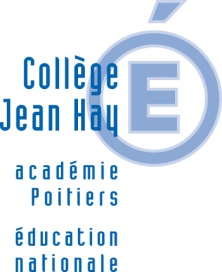 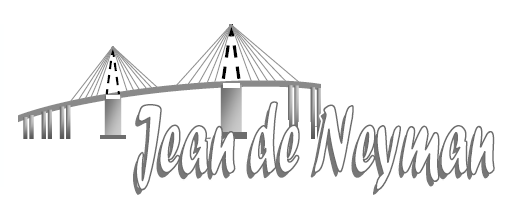 Carnet  de bordHistoire des ArtsDiplôme national du brevetNOM : Prénom :Classe :1HISTOIRE DES ARTSL’Histoire des Arts n’est pas une nouvelle discipline mais un enseignement de culture artistique partagée : il n’y a donc pas de cours spécifique d’histoire des arts au collège.Toutes les disciplines enseignées aux élèves contribuent à l’enseignement de l’histoire des  arts (Education Musicale, Arts  Plastiques,  Histoire-Géo, Français… L’enseignement de l’histoire des arts se fonde sur une approche d’une œuvre à travers plusieurs disciplines, de manière transversale.             L'épreuve terminale d'histoire des arts est une épreuve d'examen:Chaque  candidat  se  présente  devant  le  jury  avec  une  liste d'objets d'étude        (= œuvre) qu'il a choisi, associée le cas échéant à un dossier personnel. Cette liste, validée  par le  ou les professeurs qui encadrent la préparation,  se compose de  cinq objets d'étude reliés à une thématique transversale librement choisie par les professeurs.Au moins trois des six domaines artistiques définis par l'arrêté du 11 juillet 2008 doivent  être  représentés.  Afin  de  valoriser  la  culture  personnelle  qu'ils  se  sontconstituée tout au long de leur enseignement d'histoire des arts, les candidats peuvent choisir, sur les cinq objets d'étude, un ou deux qui portent sur les siècles antérieurs au XXème. Le jour de l'épreuve, le jury choisit, parmi la liste proposée par le candidat, l'œuvre sur laquelle portera l'exposé.Chaque candidat fait l'objet d'une évaluation et d'une notation individuelles.L'oral se déroule en deux temps : un exposé suivi d'un entretien avec le jury. Cet oral prend la forme d'un exposé par le candidat d'environ cinq minutes suivi d'un entretien d'une dizaine de minutes avec le jury, la durée totale de  l'épreuve  ne  pouvant  dépasser  quinze  minutes.  L'entretien prendra appui sur l'exposé et la liste d'objets d'étude présentée par le candidat ; afin d'enrichir l'entretien, le jury peut toutefois faire réagir le candidat à une œuvre inconnue de lui, autant que possible reliée aux œuvres qu'il aura proposées.Extraits du BO du 3 novembre 20112- Domaines  artistiques    Thématiques transversalesVoici les six domaines artistiques:Trois au moins devront être représentés.« Art de l’espace » (architecture – urbanisme – arts des jardins)« Art du langage » (Littérature écrite – orale – roman – fables – conte – mythes – poésies– théâtre)« Art du quotidien » (Arts appliqués – design – arts populaires)« Arts du son » (musique vocale, instrumentale – technologies de création musicale) « Arts du spectacle vivant » (théâtre – musique – danse – mime – arts du cirque – art de la rue)« Arts du visuel » (architecture – peinture – sculpture – dessin – photo – BD – cinéma –audiovisuel)Voici la thématique transversale retenue:Comment l'art peut-il faire œuvre de mémoire individuelle ou collective?Comment relier histoires et Histoire?Comment les évènements historiques influencent-ils la création artistique?Comment un autoportrait ou une autobiographie peut dire et raconter une vie?Comment l'art peut-il faire œuvre de mémoire individuelle ou collective?A l’aide du tableau ci-dessous, fais le point sur les œuvres que tu as choisies et vérifie qu’elles correspondent bien aux exigences de l’épreuve.-	Complète la colonne « liste des œuvres » en indiquant le nom de l’auteur et le titre de l’œuvre.-     Pour chaque œuvre, coche la période historique concernée. Au moins 3 œuvressont du XXe ou XXIe siècle.-	Pour  chaque  œuvre,  coche  le(s)  domaine(s)  artistique(s)  concerné(s)  (voir  2, page 3 ) Au moins 3 domaines artistiques différents doivent être concernés.5- Fiches méthodologiquespour analyser une œuvre selon sa nature-    1- archi-    2- peinture-    3- sculpture-    4- cinéma, audiovisuel-    5- sonore-    6- littéraire-    7- BDPour t’aider à analyser les œuvres que tu as choisies tu trouveras sur le site du collège une fiche d’analyse correspondant à chaque nature d’œuvre. En effet, tu ne te poseras pas les mêmes questions si tu travailles sur une BD ou sur un morceau de musique, par exemple.Ces fiches sont de précieux outils de travail à ne pas négliger.Elles sont organisées selon une progression méthodique qui te permet de faire tes propres interprétations, et c’est ce qui est important le jour de l’épreuve : Présenter / Observer / Analyser – réfléchir / OuvrirLien:     PRONOTE  sur la page d'accueil Pronote, clique sur le logo papillon "informations et sondages". A gauche de l'écran, clique sur "Histoire des Arts". Tu auras accès aux fiches d'analyse.Important: ne clique pas sur "J'ai pris connaissance de cette information", sinon les fiches disparaitront. Tu peux aussi les imprimer ou les enregistrer sur ton ordinateur pour éviter de les perdre.6- Fiche type : aide à la constitution d’un diaporama sur une œuvreEnfin, vous avez la possibilité de constituer un diaporama sur une œuvre de votre choix. Ce diaporama sera présenté le jour de l'oral et pourra servir de support à votre présentation.Méthodologie:Le diaporama se réalise de préférence sur Impress (qui est le programme de Open Office) ou via Powerpoint, de façon à être certain que le programme pourra être lu au collège: Ouvrir Impress dans "Programmes" ("bureautique", Open Office) ; sélectionner "présentation vierge" puis suivre la procédure en demandant "suivant" qui permet de choisir le temps de transition entre les diapositives ; une fois que le programme est lancé, on clique sur "diapo" quand on souhaite un nouveau support, on intègre les images sélectionnées en cliquant sur "insertion, image" et le texte en sélectionnant le " T " dans la barre d'outils en bas de la page.De nombreux professeurs pourront aider à la création de ces diaporamas.Règle d'or: Aucun texte ne doit apparaître, aucun titre, à l'exception des citations qui peuvent te permettre d'approfondir l'interprétation (une suffit, ne pas en abuser, et savoir l'expliquer).Le nombre de diapositives est très aléatoire… Il peut y avoir juste quelques photos très bien ciblées et qui suffisent, ou alors de nombreuses illustrations mais dans ce cas il faut être capable de tout identifier, en ne perdant pas de vue que toute information apportée sera vérifiée par le jury.On attend en général:La biographie: une photo de l'auteur, un autoportrait… si des lieux sont déterminants il est possible de les illustrer.  La période historique, si elle est déterminante, peut aussi faire l'objet d'une diapositive.     L'œuvre: une photo de cette dernière, du musée ou du lieu d'exposition ; si ce dernier est déterminant, il faudra développer avec d'autres images.                 Pour la description, on peut garder la même diapositive et pointer sur l'écran ou envisager une succession de diapositives qui suivent la présentation.L'analyse: des photos qui aident à l'interprétation, qui pointent un détail essentiel seront toujours les bienvenues. Une diapositive permettant d'établir un parallèle avec une autre œuvre du même artiste ou d'un autre auteur est possible.La conclusion: d'autres œuvres pour élargir l'analyse, ou des parodies, etc… De nombreuses photos peuvent ainsi être utilisées si elles sont pertinentes.                                                                                                                                                         7Les mots sur lesquels je peux être interrogé (3 ou 4 mots par œuvre)Cette épreuve se déroulera en deux temps pour une durée totale d’environ 15 minutes.1)  Votre  intervention  de  5  minutes durant  laquelle  vous  ne  serez  pas interrompu(e) par le jury.2)  Un  entretien  de  10 minutes avec le jury sous forme de questions relatives àl’exposé que vous aurez fait.A l’issue de cet entretien, les 2 membres du jury rempliront la grille d’évaluation et vous attribueront une note qui comptera dans l’obtention du brevet des collèges.Le contenu de votre interventionA) Suivre un planPrésenter / Observer / Analyser - réfléchir / OuvrirVous conclurez en indiquant éventuellement :- Ce que vous avez découvert- Ce qui vous a plu en travaillant le sujet et pourquoi- Les bénéfices tirés de cette expérience- Les difficultés rencontrées lors de la préparation de l’oralB) Prestation oraleVous pouvez vous appuyer sur un diaporama qui vous servira de guide, mais vous ne devez pas le lire. Pensez à regarder les personnes qui vous écoutent.Pensez à parler fort et distinctement.Utilisez un langage correct et courant. Evidemment, pas de chewing-gum et une tenue correcte.C)  Le tempsVeillez  à  ne  pas  dépasser  le  temps  qui  vous  est  attribué  en  répétant  votre intervention, en la chronométrant et en ajustant le temps de parole si nécessaire.D)  Vous avez la possibilité d’utiliser des outils tels que tableaux, images, photos, extraits, etc. Profitez-en ! Veillez simplement à ce que la présentation du support s’intègre parfaitement dans le temps qui vous est imparti.Vous devez nécessairement apporter un fichier image ou son de bonne qualité pour chacune des œuvres.                                                                                                                                                                                  9DIPLOME NATIONAL DU BREVET
HISTOIRE DES ARTS - EPREUVE ORALEŒuvre sur laquelle porte l’épreuve orale : ………………………………………………………………………Observations : ………………………………………………………………………………………………                      DATES IMPORTANTES:Entraînement à l'épreuve orale: du lundi 30 mars au vendredi 3 avril 2015Epreuve orale finale: vendredi 5 juin 2015    	     (Pour ces deux épreuves, les élèves seront convoqués individuellement)Œuvres : titre + auteurNature de l’oeuvreOu œuvres étudiées les années précédentes que je peuxréutiliser - - -Liste des œuvresPériodeshistoriquesPériodeshistoriquesPériodeshistoriquesDomaines artistiquesDomaines artistiquesDomaines artistiquesDomaines artistiquesDomaines artistiquesDomaines artistiquesListe des œuvresXXe siècleXXIe siècleAutre siècle« Arts de l’espace »« Arts du langage »« Arts du quotidien »« Arts du son »« Arts du spectacle vivant »« Arts du visuel »12345Compétences évaluées :NotesCommuniquerTotal : ……… / 4 CommuniquerTotal : ……… / 4 CommuniquerTotal : ……… / 4 S’exprimer dans un langage correct et adopter une attitude convenable/1Maîtriser la gestion du temps/1Présenter son exposé sans lire ses notes/1Intéresser le jury/1Maîtriser le sujet de la rechercheTotal : … / 14Total : … / 14Introduire convenablement la problématique/1Situer l’œuvre dans le contexte géographique, historique, social, artistique/1Parler de l’artiste/1Présenter l’œuvre : domaine artistique, titre, année, support, dimensions, lieu de conservation, mouvement artistique/1,5Expliquer l’œuvre : Décrire l’œuvre (observer)/1,5Analyser l’œuvre /2Expliquer les techniques/1Formuler une réponse adaptée aux questions du jury/2Employer un vocabulaire adapté à un domaine /1Etablir des liens pertinents avec une autre œuvre/1Expliquer en quoi l’œuvre se rattache à la thématique choisie/1Expliquer son œuvre Total : …… / 2Total : …… / 2Justifier le choix de cette œuvre /1Exprimer une opinion personnelle sur l’œuvre/1